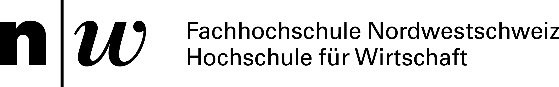 EXPOSÉ Das Exposé beschreibt die Geschichte genau. Die Länge des Exposés richtet sich nach der Länge der Produktion.Im Exposé wird alles in Kurzform und im Fliesstext erzählt (geschrieben wie ein Roman). Das soll spannend und gut zu lesen sein. Alles soll beschrieben werden (inklusive Schluss). Das Exposé beschreibt die ganze Geschichte. Es soll eine Vorstellung geben, was passiert, wie der Film aufgebaut ist und wie er funktioniert. Der Stil muss zur Geschichte passen. Durch diesen Arbeitsschritt wird einem selbst sehr vieles klarer und auch, was eventuell nicht funktioniert. Das Exposé ist ein gutes Werkzeug, um zu prüfen, ob andere die Idee und den Ansatz auch überzeugend finden.Strukturiertes ExposéTitelLogline (der Film in einem Satz)Zusammenfassung in 5-6 SätzenListe der vorkommenden Personen und BeschreibungHandlungExposé (in Kurzform und Fliesstext)Checkliste (an alle Punkte gedacht?) ThemaOrt und ZeitProtagonistenZiel, Bedürfnisse, Schwächen(bei Spielfilmen: Gegenspieler)HindernisseSchlussGenreErzählperspektive (aus wessen Sicht wird die Geschichte erzählt)